意見書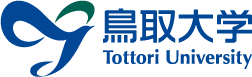 この意見書は鳥取大学の授業・学校生活における特別措置の判断資料となりますので、できるだけ具体的に記入してください。　生年　月日年	月	日生住	所これまでの経過および現在の状態※診断名（診断されている場合）、これまでの経過、現在の状態についてのご記入をお願いいたします。※診断名（診断されている場合）、これまでの経過、現在の状態についてのご記入をお願いいたします。※診断名（診断されている場合）、これまでの経過、現在の状態についてのご記入をお願いいたします。大学生活および修学上の留意点（合理的配慮）※授業・学校生活等で必要となる配慮内容のご記入をお願いいたします。※授業・学校生活等で必要となる配慮内容のご記入をお願いいたします。※授業・学校生活等で必要となる配慮内容のご記入をお願いいたします。備考（参考資料など）検査結果報告書等がございましたら、別紙にて添付いただきますようお願いいたします。検査結果報告書等がございましたら、別紙にて添付いただきますようお願いいたします。検査結果報告書等がございましたら、別紙にて添付いただきますようお願いいたします。令和	年	月	日氏名　　　　　　　　　　　　　　　　　　　　　※署名もしくは押印職種	所属機関の名称所 在 地 電話番号令和	年	月	日氏名　　　　　　　　　　　　　　　　　　　　　※署名もしくは押印職種	所属機関の名称所 在 地 電話番号令和	年	月	日氏名　　　　　　　　　　　　　　　　　　　　　※署名もしくは押印職種	所属機関の名称所 在 地 電話番号令和	年	月	日氏名　　　　　　　　　　　　　　　　　　　　　※署名もしくは押印職種	所属機関の名称所 在 地 電話番号